BiomoleculesBiomoleculesBiomoleculesBiomoleculesBiomolecules________________ is often called the building block of life.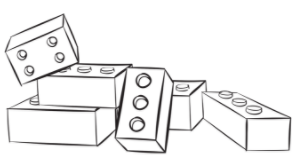 ________________ is often called the building block of life.Carbon is the most important atom found in ______________ __________________.It can join to _____________other atoms at the same time.It can also form ____________and__________, meaning it can make many ___________________molecules.  These carbon-based molecules are called _________________molecules.  They are found in ________ _______________ _______________.Carbon is the most important atom found in ______________ __________________.It can join to _____________other atoms at the same time.It can also form ____________and__________, meaning it can make many ___________________molecules.  These carbon-based molecules are called _________________molecules.  They are found in ________ _______________ _______________.Carbon is the most important atom found in ______________ __________________.It can join to _____________other atoms at the same time.It can also form ____________and__________, meaning it can make many ___________________molecules.  These carbon-based molecules are called _________________molecules.  They are found in ________ _______________ _______________.Due to its special bonding properties, carbon can form large molecules called __________________.Macro= large Mono- one, singularPoly- many, multiples Macromolecules are made up of smaller subunits called ____________________.  When monomers link together, they form______________________.   A polymer is a macromolecule made up of many monomers. You can think of monomers and polymers like links in a chain or a watch band.  If the chain below was a molecule, circle the polymer and box 2 monomers.  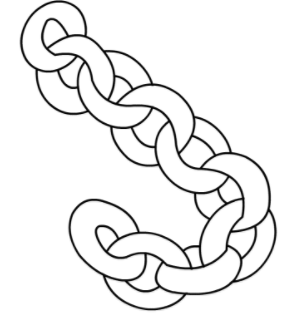 Macromolecules are made up of smaller subunits called ____________________.  When monomers link together, they form______________________.   A polymer is a macromolecule made up of many monomers. You can think of monomers and polymers like links in a chain or a watch band.  If the chain below was a molecule, circle the polymer and box 2 monomers.  Macromolecules are made up of smaller subunits called ____________________.  When monomers link together, they form______________________.   A polymer is a macromolecule made up of many monomers. You can think of monomers and polymers like links in a chain or a watch band.  If the chain below was a molecule, circle the polymer and box 2 monomers.  Macromolecules are made up of smaller subunits called ____________________.  When monomers link together, they form______________________.   A polymer is a macromolecule made up of many monomers. You can think of monomers and polymers like links in a chain or a watch band.  If the chain below was a molecule, circle the polymer and box 2 monomers.  Four Major MacromoleculesFour Major MacromoleculesFour Major MacromoleculesFour Major MacromoleculesFour Major Macromolecules1.___________________2.________________2.________________3.____________________4.____________________CARBOHYDRATESCARBOHYDRATESCARBOHYDRATESCARBOHYDRATESCARBOHYDRATESCarbohydrates are the main source of _____________ ______________.  They are our ___________ ______________of fuel. They are made of monomers called ________________,  simple sugars, like __________________.  They are made of monomers called ________________,  simple sugars, like __________________.  Carbohydrate molecules made of only one sugar molecule are called __________________________________.Example:________________, used for _________               Ribose and Deoxyribose, used to         _____________our ____________ _____________.Carbohydrate molecules made of only one sugar molecule are called __________________________________.Example:________________, used for _________               Ribose and Deoxyribose, used to         _____________our ____________ _____________.The suffix –ose usually indicates a type of sugar.  Example: glucose, fructose, ribose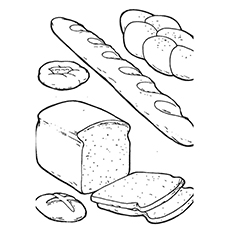 Carbohydrates found in our diet__________________________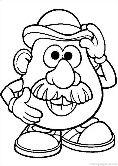 Whole grains______________ (potatoes, corn..)The suffix –ose usually indicates a type of sugar.  Example: glucose, fructose, riboseCarbohydrates found in our diet__________________________Whole grains______________ (potatoes, corn..)The suffix –ose usually indicates a type of sugar.  Example: glucose, fructose, riboseCarbohydrates found in our diet__________________________Whole grains______________ (potatoes, corn..)Monosaccharides can be joined together to make___________________________, carbohydrates made of ____________sugar molecules.   Examples of important polysaccharides:_____________- how _________store glucose 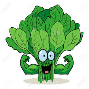 ______________- keeps plant ___________strong_______________- how ____________cells store glucose Monosaccharides can be joined together to make___________________________, carbohydrates made of ____________sugar molecules.   Examples of important polysaccharides:_____________- how _________store glucose ______________- keeps plant ___________strong_______________- how ____________cells store glucose PROTEINSPROTEINSPROTEINSPROTEINSPROTEINSProteins are built from ___________ __________monomers (subunits)Amino acids link together like beads on a necklace to form_______________.This is why proteins are sometimes calledpolypeptidesThe _______________(order of) amino acids in the protein chain determines what _________________will be made. The ___________of the amino acids is determined by ___________in the_________________.  Proteins are built from ___________ __________monomers (subunits)Amino acids link together like beads on a necklace to form_______________.This is why proteins are sometimes calledpolypeptidesThe _______________(order of) amino acids in the protein chain determines what _________________will be made. The ___________of the amino acids is determined by ___________in the_________________.  There are ________different amino acids used by cells to make proteins.  The amino acids are put together using peptide bonds.  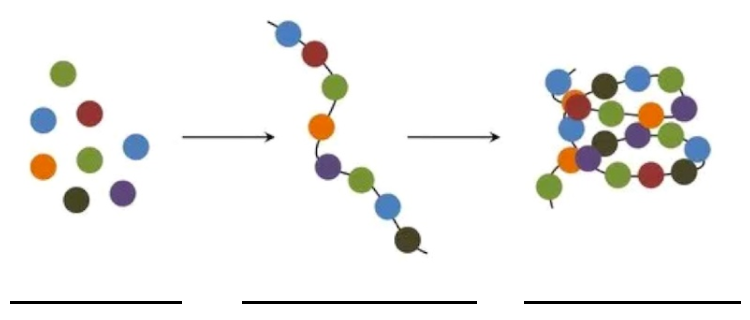 Your ____________can make _________ofthese amino acids; the others come from _______________that you eat.  If we think of proteins like these necklaces, how could you change them to make them different? 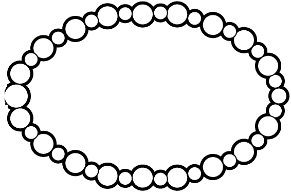 Hint: It has the same effect on proteins with amino acids There are ________different amino acids used by cells to make proteins.  The amino acids are put together using peptide bonds.  Your ____________can make _________ofthese amino acids; the others come from _______________that you eat.  If we think of proteins like these necklaces, how could you change them to make them different? Hint: It has the same effect on proteins with amino acids There are ________different amino acids used by cells to make proteins.  The amino acids are put together using peptide bonds.  Your ____________can make _________ofthese amino acids; the others come from _______________that you eat.  If we think of proteins like these necklaces, how could you change them to make them different? Hint: It has the same effect on proteins with amino acids Proteins have many different jobs like…Make up______________, ligaments, tendons, hair and skinAct as ___________________ to speed up chemical reactionsAlso act as _______________like insulin; _______________controls blood sugar levels.  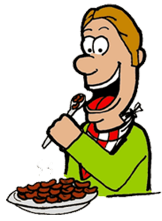 Proteins in _________ ___________________help _____________molecules in & out of cellsProteins have many different jobs like…Make up______________, ligaments, tendons, hair and skinAct as ___________________ to speed up chemical reactionsAlso act as _______________like insulin; _______________controls blood sugar levels.  Proteins in _________ ___________________help _____________molecules in & out of cellsProteins have many different jobs like…Make up______________, ligaments, tendons, hair and skinAct as ___________________ to speed up chemical reactionsAlso act as _______________like insulin; _______________controls blood sugar levels.  Proteins in _________ ___________________help _____________molecules in & out of cellsProteins have many different jobs like…Make up______________, ligaments, tendons, hair and skinAct as ___________________ to speed up chemical reactionsAlso act as _______________like insulin; _______________controls blood sugar levels.  Proteins in _________ ___________________help _____________molecules in & out of cellsFood sources for protein         include___________, ____________, ___________________, and ______________products like milk and cheese.  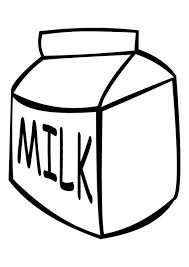 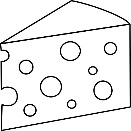 LIPIDS LIPIDS Lipids are composed of monomers called _____________ ___________.  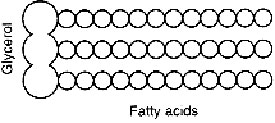 A typical lipid has _____ fatty acids tails bonded to a molecule called a___________________.  Lipids are composed of monomers called _____________ ___________.  A typical lipid has _____ fatty acids tails bonded to a molecule called a___________________.  Lipids are _______________; this means they do _______have opposite charges.Water is_____________; it does have opposite _______________, like a magnet.  A __________________________is a lipid that joins with proteins to make ________ ________________________(cell membranes wrap around the outside of the cell kind of like skin)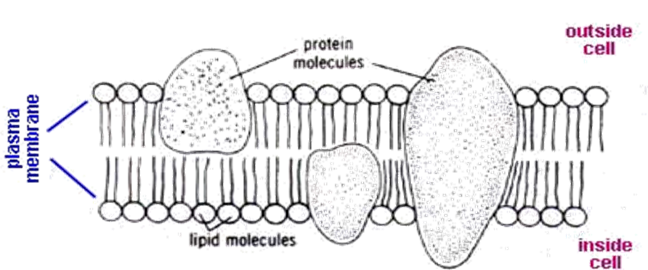 A phospholipid is still non-polar, but it is also has a _____________________section and a ______________________section.  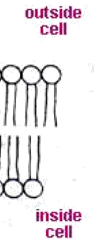 Label:Hydrophilic sectionHydrophobic sectionGlycerolFatty acids Lipids can be used to store energy __________ _______________.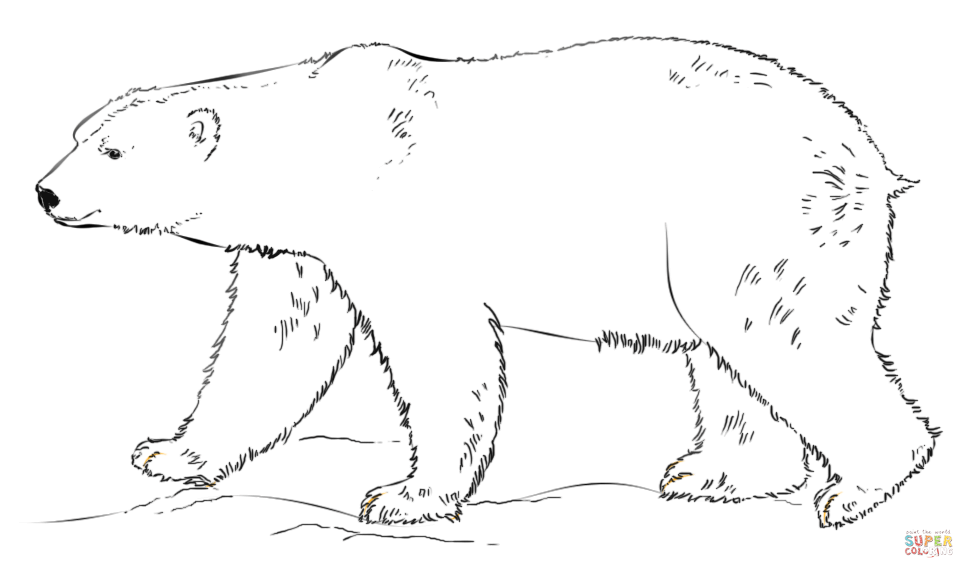 Lipids help maintain ____________________ (balance), act as _________________ (testosterone and estrogen), and can provide _______________________(fruit, ears and bees!)Lipids are found in __________ and __________.They store huge amounts of ________________________________in organisms. Side note: Water 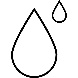 Water is made of ____Hydrogens atoms and ____Oxygen atom;  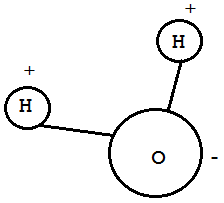 these are heldtogether by _____________________bonds.  Water molecules bond	to other water molecules because the______________charged part of one is attracted tothe ________________part of another,like magnets; these are called ______________bonds and are ________strong.  In the image below, circle all of the covalent bonds and box all of the ionic bonds.  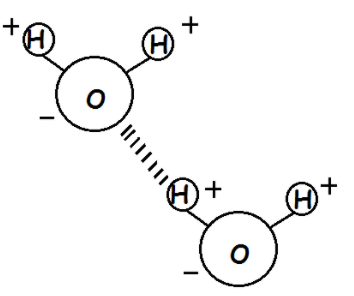 Hydro- means water-philic means loves, likes-phobic means hates, afraid ofWhy would fruits needs lipids for waterproofing? 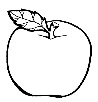 ______________________________________________________________________________________________________________________________________________________________________________________________________________________________________________________________________________________________________________________________________________________________________________________________________________________________________________NUCLEIC ACIDSNUCLEIC ACIDSNucleic acids are made from monomers called ______________________.  Each nucleotide has ______ parts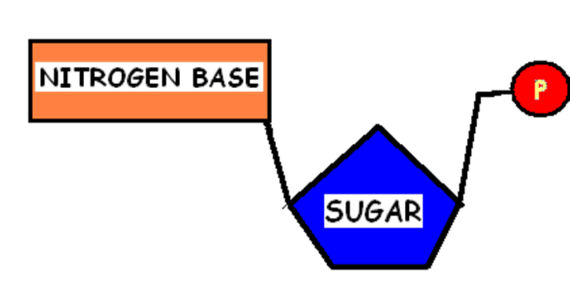 ___________________base________________________________________There are ___________ types of nucleic acids.___________- stores _________________information ___________- carries ________________________from DNA to the cell so proteins can be made___________- used by cells to ____________and _________________________________________The structure of ATP:Be careful!  It looks a lot like a regular nucleotide, but ATP has 3 phosphates attached, not just one.  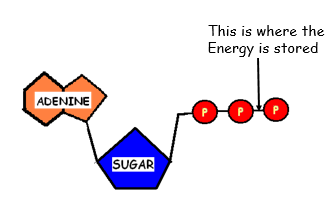 